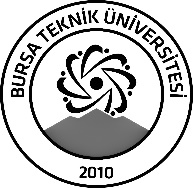 BURSA TEKNİK ÜNİVERSİTESİLİSANSÜSTÜ EĞİTİM ENSTİTÜSÜBURSA TEKNİK ÜNİVERSİTESİLİSANSÜSTÜ EĞİTİM ENSTİTÜSÜBURSA TEKNİK ÜNİVERSİTESİLİSANSÜSTÜ EĞİTİM ENSTİTÜSÜÖĞRENCİ BİLGİLERİÖĞRENCİ BİLGİLERİÖĞRENCİ BİLGİLERİÖĞRENCİ BİLGİLERİAdı- SoyadıAdı- SoyadıEmine BrownfoxEmine BrownfoxAnabilim DalıAnabilim DalıTezli İşletme Yüksek LisansTezli İşletme Yüksek LisansDanışmanıDanışmanıProf. Dr. Abdülkadir KAYAProf. Dr. Abdülkadir KAYASEMİNER BİLGİLERİSEMİNER BİLGİLERİSEMİNER BİLGİLERİSEMİNER BİLGİLERİSeminer AdıSeminer AdıTÜRKİYE’DE İSLAMİ FİNANS OKURYAZARLIĞI ÜZERİNE 2015-2022 YILLARI LİTERATÜR TARAMASI TÜRKİYE’DE İSLAMİ FİNANS OKURYAZARLIĞI ÜZERİNE 2015-2022 YILLARI LİTERATÜR TARAMASI Seminer TarihiSeminer Tarihi   16/01/2023   16/01/2023Seminer Yeri Seminer Yeri İnsan ve Toplum Bilimleri Fakültesi B Blok Toplantı SalonuSaat: 11:15Online Toplantı Bilgileri Online Toplantı Bilgileri Açıklamalar: Bu form doldurularak seminer tarihinden en az 3 gün önce enstitu@btu.edu.tr adresine e-mail ile gönderilecektir.Açıklamalar: Bu form doldurularak seminer tarihinden en az 3 gün önce enstitu@btu.edu.tr adresine e-mail ile gönderilecektir.Açıklamalar: Bu form doldurularak seminer tarihinden en az 3 gün önce enstitu@btu.edu.tr adresine e-mail ile gönderilecektir.Açıklamalar: Bu form doldurularak seminer tarihinden en az 3 gün önce enstitu@btu.edu.tr adresine e-mail ile gönderilecektir.